     Hướng dẫn soạn bài Cô Tô chi tiết giúp em cảm nhận được vẻ đẹp sinh động, trong sáng của những bức tranh thiên nhiên và đời sống con người ở vùng đảo Cô Tô.    Với những hướng dẫn chi tiết trả lời câu hỏi sách giáo khoa dưới đây các em không chỉ soạn bài tốt mà còn nắm vững các kiến thức quan trọng của văn bản này.      Cùng tham khảo...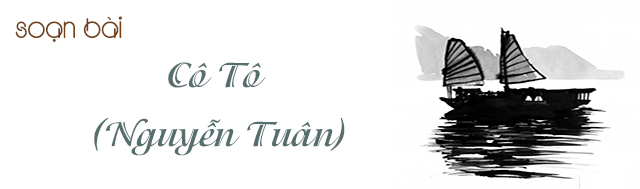 Kiến thức tác giả, tác phẩm Cô Tô1. Tác giả- Nguyễn Tuân (1910 – 1987) sinh ra và trưởng thành trong một gia đình nhà Nho khi Hán học đã tàn.- Nguyễn Tuân cầm bút từ khoảng đầu những năm 1935, nhưng nổi tiếng từ năm 1938 với các tác phẩm tùy bút, bút ký có phong cách độc đáo như Vang bóng một thời, Một chuyến đi... 
- Năm 1941, ông bị bắt giam và gặp gỡ, tiếp xúc với những người hoạt động chính trị.- Năm 1945, Cách mạng tháng Tám thành công, Nguyễn Tuân nhiệt tình tham gia cách mạng và kháng chiến, trở thành một cây bút tiêu biểu của nền văn học mới với sở trường về tùy bút và ký- Từ 1948 đến 1957, ông giữ chức Tổng thư ký Hội Văn nghệ Việt Nam.- Các tác phẩm chính sau cách mạng của Nguyễn Tuân là tập tùy bút Sông Đà (1960) là kết quả chuyến đi thực tế vùng Tây Bắc, một số tập ký chống Mỹ (1965-1975) và nhiều bài tùy bút về cảnh sắc và hương vị đất nước. Ông chủ trương chủ nghĩa xê dịch không thích cuộc sống trầm lặng, bình ổn nên ông đi suốt chiều dài đất nước để tìm những điều mới mẻ, độc đáo.- Năm 1996, ông được tặng Giải thưởng Hồ Chí Minh về văn học nghệ thuật.- Tác phẩm của ông luôn thể hiện phong cách độc đáo, tài hoa, sự hiểu biết phong phú nhiều mặt và vốn ngôn ngữ, giàu có, điêu luyện, được xem là bậc thầy trong việc sáng tạo và sử dụng Tiếng Việt.2. Tác phẩm- Cô Tô được Nguyễn Tuân viết trong một chuyến đi thăm đảo cô Tô năm 1976. Thể loại : kí.- Bài văn Cô Tô là phần cuối của bài kí Cô Tô ghi lại những ấn tượng về thiên nhiên và con người lao động ở vùng đảo Cô Tô mà nhà văn cảm nhận được khi có cơ hội đến thăm.- Bố cục văn bản Cô Tô: gồm 3 phần+ Phần 1: (từ đầu đến "...theo mùa sóng ở đây"): Quang cảnh Cô Tô sau cơn bão.+ Phần 2: (tiếp theo đến "...trong đất liền"): Cảnh mặt trời mọc trên biển đảo Cô Tô.+ Phần 3: (còn lại): Cảnh sinh hoạt của con người trên đảo Cô Tô.Soạn bài Cô Tô Kết sách mớiTrong chương trình Ngữ văn lớp 6 mới, văn bản Cô Tô sẽ nằm trong bộ sách Kết nối tri thức với cuộc sống. Cũng có nội dung văn bản như sách cũ nhưng sẽ có những câu hỏi, định hướng học bài khác so với sách cũ. Các em cùng tham khảo để soạn bài Cô Tô thật kĩ càng nhé.Soạn bài Cô Tô Kết nối tri thứcTrước khi đọcCâu 1. Kể tên những nơi em đã từng đến tham quan. Chia sẻ một điều em quan sát được từ những chuyến đi đó.Câu 2. Tìm quần đảo Cô Tô trên bản đồ Việt Nam và nói về vị trí của quần đảo này. Trả lời câu hỏiCâu 1. Qua bài kí Cô Tô, nhà văn đã đưa người đọc đến những nơi nào và gặp gỡ những ai?Câu 2. Tìm những từ ngữ miêu tả sự dữ dội của trận bão. Những từ ngữ nào cho thấy rõ nhất việc tác giả có chủ ý miêu tả trận bão như một trận chiến.Câu 3. Biển sau bão hiện lên như thế nào (qua hình ảnh bầu trời, cây, nước, biển,...)Câu 4. Theo em, để nhận ra vẻ đẹp của Cô Tô, nhà văn đã quan sát cảnh thiên nhiên và hoạt động của con người trên đảo ở những thời điểm nào và từ vị trí nào?Câu 5. Chỉ ra một câu văn thể hiện sự yêu mến của tác giả đối với Cô Tô trong đoạn văn từ Ngày thứ năm trên đảo Cô Tô đến theo mùa sóng ở đây.Câu 6. Em hình dung khung cảnh Cô Tô sẽ như thế nào nếu thiếu chi tiêt miêu tả giếng nước ngọt và hoạt động của con người quanh giếng?Câu 7. Kết thúc bài ký Cô Tô là suy nghĩ của tác giả về chị Châu Hòa Mãn: "Trông chị Châu Hòa Mãn địu con thấy nó yên tâm như hình ảnh biển cả là mẹ hiền mớm cá cho lũ con lành". Cách kết thúc này cho thấy tình cảm của tác giả với biển và những người dân ở đây như thế nào?Viết kết nối với đọcTrong Cô Tô, mặt trời lúc bình minh được ví như lòng đỏ quả trứng thiên nhiên đầy đặn. Viết đoạn văn khoảng (5-7 câu) chỉ ra ý nghĩa của hình ảnh so sánh đó (có thể liên hệ với cách miêu tả mặt trời lúc bình minh của các tác phẩm khác mà em biết).Hướng dẫn Soạn bài Cô Tô Kết nối tri thức chi tiếtSoạn bài Cô Tô sách cũSoạn bài Cô Tô chi tiếtĐọc - hiểu văn bản1 - Trang 91 SGK    Bài văn có thể chia làm mấy đoạn? Nội dung chính của mỗi đoạn là gì?Trả lời:   Đoạn văn có thể chia thành 3 đoạn:– Phần 1 (từ đầu đến theo mùa sóng ở đây): Cảnh đẹp Cô Tô sau khi bão đi qua– Phần 2 (tiếp đến là là nhịp cánh…): Cảnh tráng lệ, hùng vĩ của Cô Tô buổi bình minh– Phần 3 (còn lại): Cảnh sinh hoạt buổi sáng trên đảo Cô Tô.2 - Trang 91 SGK    Vẻ đẹp trong sáng của đảo Cô Tô sau khi trận bão đi qua đã được miêu tả như thế nào? Em hãy tìm và nhận xét những từ ngữ (đặc biệt là tính từ), hình ảnh diễn tả vẻ đẹp ấy trong đoạn đầu của bài.Trả lời:   Những từ ngữ, chi tiết miêu tả vẻ đẹp của Cô Tô sau khi trận bão đi qua:+ Một ngày trong trẻo, sáng sủa+ Cây thêm xanh mượt+ Nước biển lam biếc đậm đà hơn+ Cát lại vàng giòn hơn+ Lưới nặng mẻ cá giã đôi– Các tính từ miêu tả màu sắc, ánh sáng: trong trẻo, xanh mượt, lam biếc, vàng giòn– Nổi bật các hình ảnh: bầu trời, nước biển, cây trên núi đảo, bãi cát khiến khung cảnh Cô Tô hiện lên thật trong sáng, tinh khôi.=> Tác giả cảm nhận vẻ đẹp Cô Tô sau ngày bão hoàn toàn tinh khiết, lắng đọng.3 - Trang 91 SGK    Đoạn tả cảnh mặt trời mọc trên biển (từ Mặt trời lại rọi lên ngày thứ sáu đến Một con hải âu bay ngang, là là nhịp cánh) là một bức tranh rất đẹp. Em hãy tìm những từ ngữ chỉ hình dáng, màu sắc, những hình ảnh mà tác giả đã dùng để vẽ nên cảnh đẹp rực rỡ ấy. Nhận xét về những hình ảnh so sánh mà tác giả dùng ở đây.Trả lời:    Hình ảnh mặt trời mọc trên biển là bức tranh đẹp, được tác giả thể hiện qua từ ngữ chỉ hình dáng, màu sắc và hình ảnh so sánh:+ Chân trời, ngấn bể sạch như tấm kính lau hết mây bụi+ Mặt trời nhú lên dần dần+ Tròn trĩnh, phúc hậu như một quả trứng thiên nhiên đầy đặn+ Quả trứng hồng hào… nước biển ửng hồng+ Y như một mâm lễ phẩm– Tác giả sử dụng từ ngữ chính xác, tinh tế, lối so sánh thật rực rỡ, tráng lệ.=> Hình ảnh mặt trời trên biển huy hoàng, rực rỡ với tài quan sát tinh tế, cảnh mặt trời mọc ở Cô Tô được thể hiện trong sự giao thoa hân hoan giữa con người với thế giới.4 - Trang 91 SGK    Cảnh sinh hoạt và lao động của người dân trên đảo đã được miêu tả qua những chi tiết, hình ảnh nào trong đoạn cuối bài văn? Em có cảm nghĩ gì về cảnh ấy?Trả lời:   Cảnh người dân sinh hoạt và lao động được miêu tả qua các chi tiết, hình ảnh:– Quanh giếng nước ngọt: vui nhộn như một cái bến và đậm đà mát nhẹ– Chỗ bãi đá: bao nhiêu là thuyền của hợp tác xã đang mở nắp sạp…– Thùng, cong và gánh nối tiếp đi đi về về.=> Cảnh lao động của người dân trên đảo khẩn trương, tấp nập.– Đó là cuộc sống thanh bình: Trông chị Châu Hòa Mãn địu con… lũ con hiền lành.=> Tác giả thể hiện sự đan quyện cảm xúc giữa người và cảnh, đồng thời thể hiện tình yêu Cô Tô của riêng Nguyễn Tuân.Luyện tập1 - Trang 91 SGK    Em hãy viết một đoạn văn tả cảnh mặt trời mọc (trên biển, trên sông, trên núi hay ở đồng bằng) mà em đã quan sát được.Trả lời:    Đoạn văn tả cảnh mặt trời mọc:    Từ phía chân trời, ông mặt trời từ từ hiện lên làm bừng sáng lên cả một vùng trời tạo nên một khung cảnh bình minh trên biển đẹp không tả xiết. Từng tia nắng vàng nhạt e thẹn chui qua từng tán mây kia rồi chiếu xuống mặt nước biệt, trên cả những ngọt sóng dập dờn của buổi sáng sớm tinh mơ. Những ánh nắng lấp lánh phản chiếu như những viên ngọc trai đầy màu sắc báo hiệu một ngày mới lại bắt đầu, xa xa có thể nhìn thấy những chiếc thuyền đánh cá chuẩn bị về bờ. Một bức tranh thật là tuyệt vời biết bao.2 - Trang 91 SGK   Chép lại và học thuộc đoạn văn (từ Mặt trời nhú lên dần dần đến Một con hải âu bay ngang, là là nhịp cánh).Soạn bài Cô Tô ngữ văn 6 ngắn nhấtĐọc - hiểuCâu 1:Bài văn có thể chia bố cục làm 3 phần như sau:- Phần 1 (từ đầu ... theo mùa sóng ở đây) : Toàn cảnh Cô Tô sau bão.- Phần 2 (tiếp ... là là nhịp cánh) : Cảnh mặt trời lên biển.- Phần 3 (còn lại) : sinh hoạt buổi sáng trên đảo Cô Tô.Câu 2:  Vẻ đẹp đảo Cô Tô sau khi trận bão đi qua :- Không gian: trong trẻo, sáng sủa, bầu trời trong sáng.- Cây trên đảo thêm xanh mượt, nước bể lại lam biếc đặm đà.- Cát lại vàng giòn.- Lưới càng thêm nặng.  Các tính từ chỉ màu sắc và ánh sáng giúp người đọc hình dung một Cô Tô bao la, trong sáng và tinh khôi.Câu 3:   Những từ ngữ chỉ hình dáng, màu sắc, những hình ảnh so sánh được dùng để vẽ nên bức tranh rực rỡ trong đoạn 2:    ... chân trời, ngấn bể sạch như một tấm kính lau hết mây bụi. Mặt trời nhú lên dần dần, rồi lên cho kì hết. Tròn trĩnh phúc hậu như lòng đỏ một quả trứng thiên nhiên đầy đặn. Quả trứng hồng hào thăm thẳm và đường bệ đặt lên một mâm bạc đường kính mâm rộng bằng cả một cái chân trời màu ngọc trai nước biển ửng hồng. Y như một mâm lễ phẩm tiến ra từ trong bình minh để mừng cho sự trường thọ của tất cả những người chài lưới trên muôn thuở biển Đông. Vài chiếc nhạn...=>Tác dụng: Chúng tạo nên một khung cảnh bình minh thật đẹp, thật rực rỡ, tráng lệ và đầy chất thơ. Những hình ảnh so sánh vô cùng độc đáo, mới lạ, lột tả rõ vẻ đẹp bình minh.Câu 4:  Cảnh sinh hoạt và lao động được miêu tả trong đoạn cuối qua những chi tiết :- Cái giếng nước ngọt : gánh và múc, để tắm, để uống.- Chỗ bãi đá: nuôi hải sâm, thuyền đỗ vào.  => Cảnh sinh hoạt khẩn trương, tấp nập, nhưng cũng là cảnh thanh bình sau bão dữ.Luyện tậpCâu 1. Em hãy viết một đoạn văn tả cảnh mặt trời mọc (trên biển, trên sông, trên núi hay ở đồng bằng) mà em đã quan sát được.Gợi ý:Tham khảo đoạn văn sau:    Bình minh trên biển mang trong mình tất cả vẻ đẹp của sự tinh khôi, trong trẻo của trời đất. Phóng tầm mắt ra xa, nước bốn bề mênh mông một màu xanh lục, những con sóng nhẹ nhàng vỗ vào bờ cát mơn man. Mặt trời tròn vành vạnh từ từ nhô mình lên khỏi mặt biển còn đang ngái ngủ, làm lóng lánh cả một vùng nước bạc. Trong ánh nắng dịu dàng buổi sớm mai, những làn hơi sương mỏng trên mặt biển dần tan ra, lộ rõ vẻ đẹp tinh khôi của biển. Xa xa thấp thoáng bóng những cánh chim hải âu nô đùa trên những con sóng biếc… Một bức tranh thiên nhiên mang trong mình vẻ đẹp trong trẻo của sự toàn mĩ.Ghi nhớ      Cảnh thiên nhiên và sinh hoạt của con người trên vùng đảo Cô Tô hiện lên thật trong sáng và tươi đẹp qua ngôn ngữ điêu luyện và sự miêu tả tinh tế, chính xác, giàu hình ảnh và cảm xúc của Nguyễn Tuân. Bài văn cho ta hiểu biết và yêu mến một vùng đất của Tổ quốc - quần đảo Cô Tô.     Trên đây là phần soạn bài Cô Tô ngữ sách mới và sách cũ của Học Tốt tổng hợp và biên soạn. Tham khảo thêm nhiều nội dung soan van 6 mới khác để chuẩn bị bài trước khi đến lớp thật tốt nhé! Chúc các em đạt kết quả cao trong học tập. 